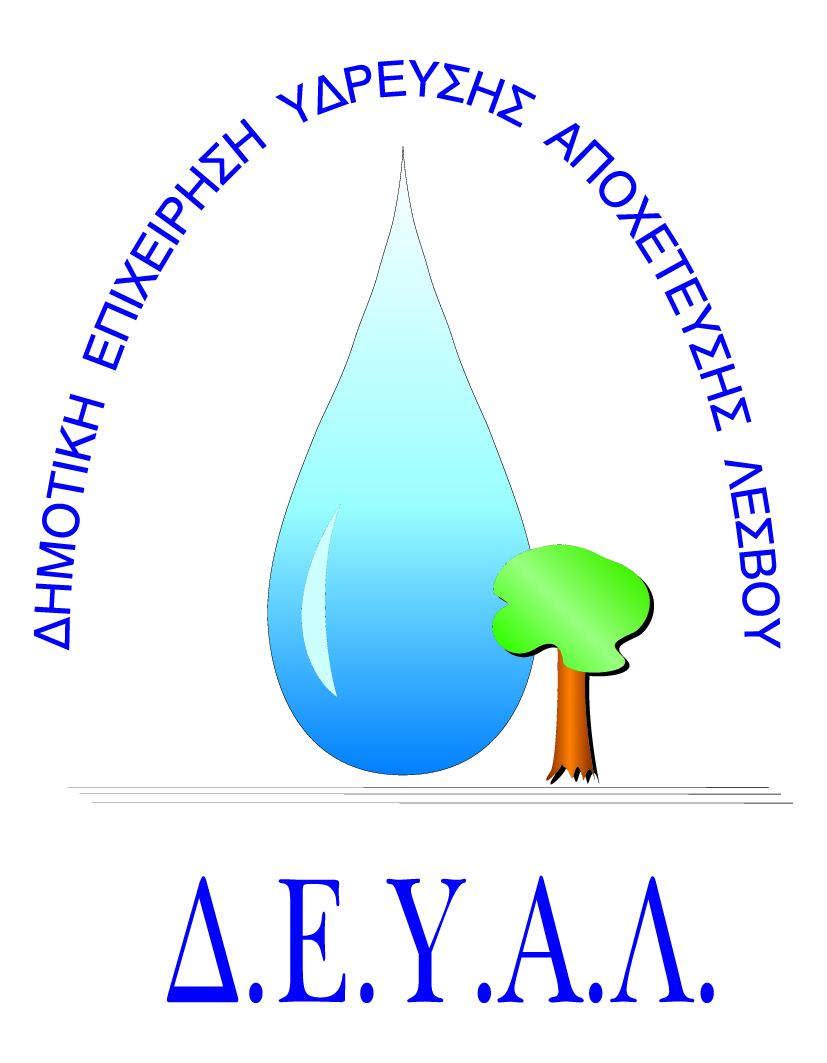 ΔΗΜΟΤΙΚΗ ΕΠΙΧΕΙΡΗΣΗ                                                               Ημερομηνία:ΥΔΡΕΥΣΗΣ ΑΠΟΧΕΤΕΥΣΗΣ                                             ΛΕΣΒΟΥ                                                                                                                     Προς                                                                                                                     Δ.Ε.Υ.Α. ΛέσβουΕΝΤΥΠΟ 1 - ΟΙΚΟΝΟΜΙΚΗ ΠΡΟΣΦΟΡΑ	Προς Υπογραφή Προσφέροντος ή Εκπροσώπου του……………………………………………………… Όνομα υπογράφοντος……………………………………………….Αρ. Δελτίου Ταυτότητας/ΔιαβατηρίουΥπογράφοντος………………………………………………..Ιδιότητα υπογράφοντος……………………………………………… ΘΕΜΑ:ΠΡΟΜΗΘΕΙΑ ΑΝΤΛΗΤΙΚΟΥ ΣΥΓΚΡΟΤΗΜΑΤΟΣ ΣΤΗΝ ΓΕΩΤΡΗΣΗ ΄΄ΠΑΛΙΟΡΑ΄΄ΤΗΣ Δ.Κ.ΜΕΣΟΤΟΠΟΥ ΤΗΣ Δ.Ε.ΕΡΕΣΟΥ-ΑΝΤΙΣΣΗΣ.      Αρ. πρωτ.:  1839/15-2-2018Α/ΑΠΟΣΟΤΗΤΑΠΕΡΙΓΡΑΦΗΤΙΜΗ ΜΟΝ. ΚΟΣΤΟΣ11ΥΠΟΒΡΥΧΙΟ ΑΝΤΛΗΤΙΚΟ ΣΥΓΚΡΟΤΗΜΑ ΠΑΡΟΧΗ 6m3/h ΜΑΝΟΜΕΤΡΙΚΟ 50m(ΣΥΜΦΩΝΑ ΜΕ ΣΥΝΝΗΜΕΝΕΣ ΤΕΧΝΙΚΕΣ ΠΡΟΔΙΑΓΡΑΦΕΣ)ΚΑΘΑΡΗ ΑΞΙΑΚΑΘΑΡΗ ΑΞΙΑΚΑΘΑΡΗ ΑΞΙΑΚΑΘΑΡΗ ΑΞΙΑΦΠΑ…..%ΦΠΑ…..%ΦΠΑ…..%ΦΠΑ…..%ΣΥΝΟΛΟΣΥΝΟΛΟΣΥΝΟΛΟΣΥΝΟΛΟ